ПРОЕКТВ соответствии со статьей 69.1 Федерального закона от 13.07.2015                             № 218-ФЗ «О государственной регистрации недвижимости», частью 4 статьи 14 Федерального закона от 06.10.2003 № 131-ФЗ «Об общих принципах организации местного самоуправления в Российской Федерации», распоряжением администрации Белгородского района Белгородской области                    от 12.10.2021 № 2219 «О создании комиссии по проведению осмотра здания, сооружения или объекта незавершенного строительства при проведении мероприятий по выявлению правообладателей ранее учтенных  объектов недвижимости на территории Белгородского района», руководствуясь Уставом муниципального района «Белгородский район» Белгородской области,                             на основании информации Министерства внутренних дел Российской Федерации от 07.12.2022 и 07.12.2022, отчета об отслеживании отправления                         с почтовым идентификатором ___________ письма о направлении                      Цмакаловой Н.Н. проекта распоряжения администрации Белгородского района Белгородской области «О выявлении правообладателя ранее учтенного объекта недвижимости», в связи с отсутствием возражений относительно сведений                            о правообладателе ранее учтенного объекта недвижимости, указанного в проекте распоряжения:1. Цмакалова Нина Николаевна, дата рождения: __.__.____ г.р., место рождения: ________________, паспорт гражданина Российской Федерации: серия ____, номер _______, выдан __.__.____ ___________________________, код подразделения ___-___, СНИЛС: ___-___-___ __, зарегистрирована                           по адресу: ___________________________________________________________, выявлена в качестве правообладателя, владеющего на праве собственности следующим ранее учтенным объектом недвижимости: 1.1. Жилой дом с кадастровым номером 31:15:2008001:252 общей площадью 42,6 кв. м, расположенный по адресу: Белгородская область,                     р-н Белгородский, с. Пуляевка, ул. Набережная, д. 42.2.	Право собственности Цмакаловой Нины Николаевны на указанный 
в пункте 1 настоящего распоряжения жилой дом подтверждается договором купли-продажи от __.__.____.3. Жилой дом, указанный в пункте 1 настоящего распоряжения, расположен на земельном участке площадью 5393 кв. м с кадастровым номером 31:15:2008001:65 для ведения личного подсобного хозяйства, категория земли населенных пунктов, по адресу: Белгородская обл., р-н Белгородский,                                с. Пуляевка, ул. Набережная, принадлежащем на праве собственности Цмакаловой Нине Николаевне.4. Указанный в пункте 1.1 настоящего распоряжения объект недвижимости не прекратил свое существование, что подтверждается Актом осмотра здания, сооружения или объекта незавершенного строительства при выявлении правообладателей ранее учтенных объектов недвижимости от 10.10.2022 № 108 (прилагается).5. Комитету имущественных и земельных отношений администрации Белгородского района (Ефимов Д.Н.) в течение 5 рабочих дней со дня  подписания настоящего распоряжения обеспечить:5.1.	 Подачу заявления о внесении в Единый государственный реестр недвижимости сведений, предусмотренных пунктом 25 части 5                                      статьи 8 Федерального закона от 13.07.2015 № 218-ФЗ «О государственной регистрации недвижимости», о правообладателе ранее учтенных объектах недвижимости.5.2.	 Направление (вручение под расписку) копии настоящего распоряжения Цмакаловой Нине Николаевне по адресу регистрации по месту жительства.6.	Контроль исполнения настоящего распоряжения возложить на комитет имущественных и земельных отношений администрации Белгородского района (Ефимов Д.Н.).Приложениек распоряжению администрацииБелгородского районаот «___» __________ 20___г.  №______АКТ ОСМОТРАздания, сооружения или объекта незавершенного строительства 
при выявлении правообладателей ранее учтенных объектов недвижимости«10»  октября   202 2  г.                                                                                        №  108                  Настоящий акт составлен в результате проведенного 10.10.2022                                       в 15 ч. 48 мин., осмотра здания – жилого дома площадью 42,6 кв. м                                            с кадастровым номером 31:15:2008001:252, расположенного на земельном участке площадью 5393 кв.м с кадастровым номером 31:15:2008001:65, находящегося по адресу: Белгородская обл., Белгородский р-н, с. Пуляевка,                   ул. Набережная, д. 42, комиссией по проведению осмотра здания, сооружения или объекта незавершенного строительства при проведении мероприятий                       по выявлению правообладателей ранее учтенных объектов недвижимости                      на территории Белгородского района, утвержденной распоряжением администрации Белгородское района Белгородской области от 12.10.2021                       № 2219, в составе: Председатель комиссии:Ефимов Дмитрий Николаевич – заместитель главы администрации                района – руководитель комитета имущественных и земельных отношений администрации Белгородского района.Члены комиссии:Попова Ольга Дмитриева – заместитель руководителя комитета – начальник управления по муниципальной собственности комитета имущественных и земельных отношений администрации Белгородского района.Волжина Наталья Николаевна – заместитель руководителя комитета – начальник управления земельных отношений комитета имущественных 
и земельных отношений администрации Белгородского района.Тимошков Вячеслав Юрьевич – глава администрации Никольского сельского поселения муниципального района «Белгородский район» Белгородской области.Осмотр произведен в отсутствии лица, выявленного в качестве правообладателя указанного ранее учтенного объекта недвижимости.При осмотре   осуществлена   фотофиксация   объекта   недвижимости. Материалы фотофиксации прилагаются.Осмотр проведен в форме визуального осмотра.В результате проведенного осмотра установлено, что ранее учтенный объект недвижимости существует. Приложение на 1 л. в 1 экз.Подписи членов комиссии:                    _____________                  Д.Н. Ефимов                     _____________                  О.Д. Попова                     _____________                  Н.Н. Волжина                     _____________                  В.Ю. Тимошков                                                              Приложение к акту осмотра                                                  здания, сооружения или объекта 
                                                            незавершенного строительства 
                                                           при выявлении правообладателей                                                  ранее учтенных объектов
                                                               недвижимости                                                                от « 10 »  октября  2022 г. №    108Фотографии домовладения по адресу: Белгородская обл., Белгородский р-н, 
с. Пуляевка, ул. Набережная, д. 42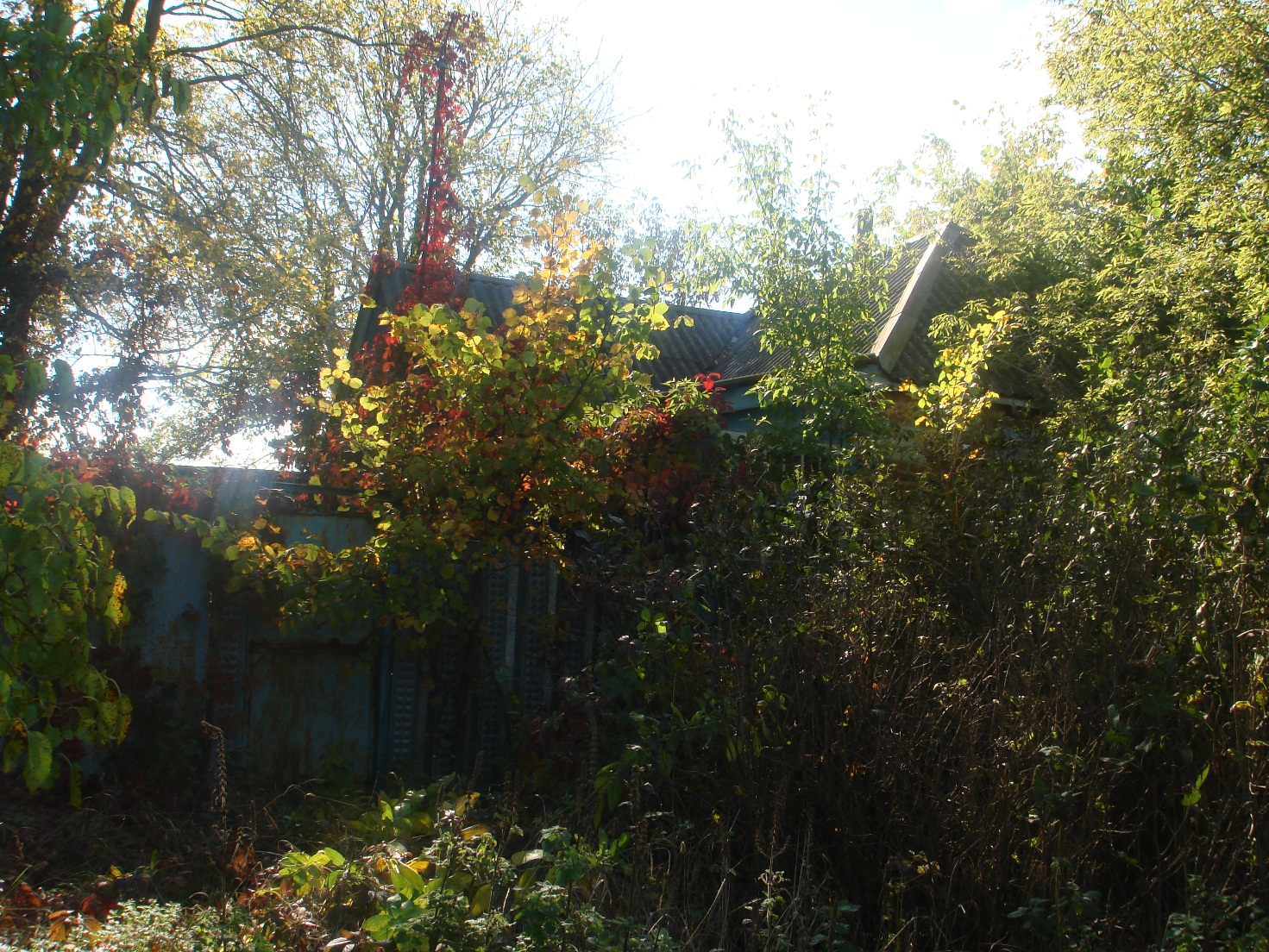 О выявлении правообладателя ранее учтенного объекта недвижимостиГлава администрацииБелгородского района   В.Н. Перцев